                  SAVEZ MAŽORETKINJA I POM-PON TIMOVA HRVATSKE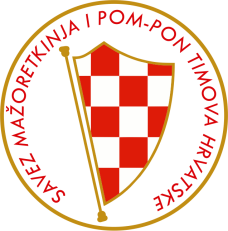 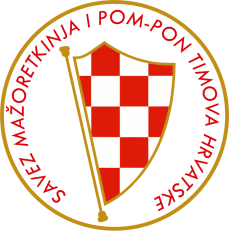                                              31. DRŽAVNI  TURNIR                                    KAŠTELIR-SUBOTA, 24.02.2018.POPIS NATJECATELJA:TIM:GRAD/MJESTO:KAD/JUN/SEN              IME I PREZIME:DATUM ROĐENJA:UKUPNO: